PREDSEDA NÁRODNEJ RADY SLOVENSKEJ REPUBLIKYK číslu: 15/2010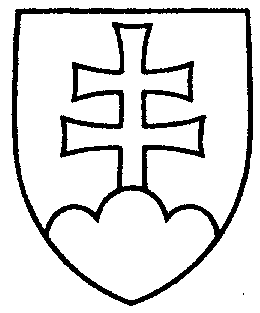 1516ROZHODNUTIEPREDSEDU NÁRODNEJ RADY SLOVENSKEJ REPUBLIKYz 27. januára 2010k zmene lehôt na prerokovanie návrhov zákonov	P o z m e ň u j e m	svoje rozhodnutia k prideleniam návrhov zákonov doručených do 15. januára 2010 v časti B/b) tak, že navrhujem určiť lehoty na prerokovanie návrhov zákonov v druhom čítaní vo výboroch do 30 dní a v gestorských výboroch do 31 dní odo dňa ich pridelenia.v z. Miroslav   Č í ž   v. r.